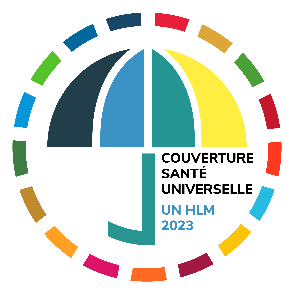 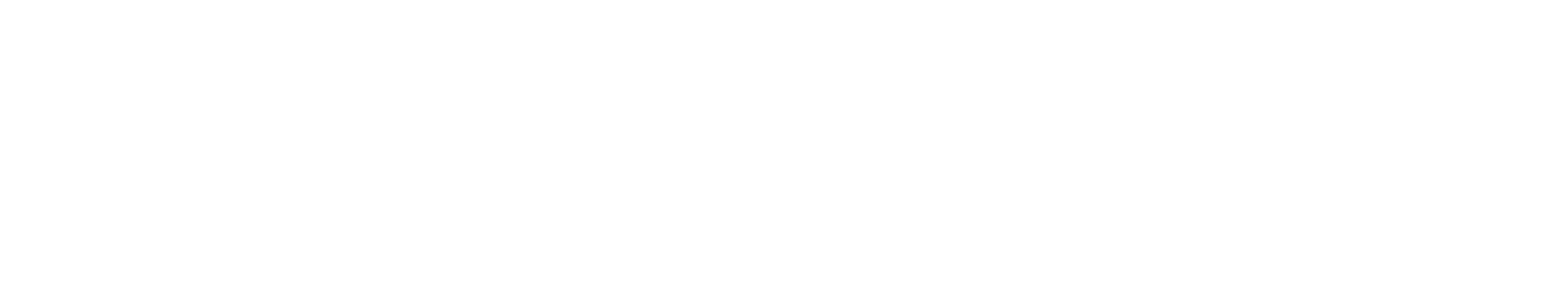 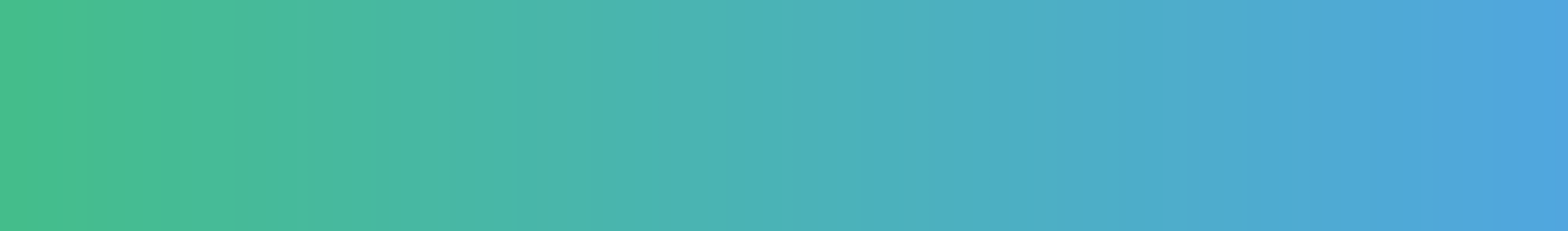 De la parole aux actes : À propos de la réunion de haut niveau des Nations unies sur la couverture santé universelle qui aura lieu en septembre 2023  [Date] Cher [insérer le nom],En septembre 2023, trois réunions de haut niveau sur la santé auront lieu lors de la 78e Assemblée générale des Nations unies. Ces réunions offrent à tous les pays l’occasion de revigorer les progrès en matière de couverture santé universelle (CSU) et de santé pour tous.   D’ici la réunion de haut niveau de l’ONU qui se tiendra le 21 septembre 2023, votre engagement sur la santé pour tous est essentiel pour que les dirigeants passent de la parole aux actes. Nous vous invitons à : 
 Vous engager à participer au plus haut niveau politique lors de la réunion de haut niveau sur la CSU ;   Assurer des synergies entre les trois réunions de haut niveau de 2023 sur la CSU, la tuberculose et la prévention, la préparation et la réponse aux pandémies, et promouvoir des agendas de santé mondiaux cohérents, intégrés et orientés vers l’action ; et  Prendre des engagements ambitieux et réalisables, comme le souligne le Programme d’action du mouvement pour la CSU, afin que la CSU devienne une réalité pour tous.  Conformément à la résolution relative aux modalités de la réunion de haut niveau sur la CSU, nous exhortons [Pays auquel cette lettre est adressée] à constituer une délégation nationale équilibrée en termes de genre et d’inclure des acteurs clés tels que des parlementaires, des maires et des gouverneurs, des représentants de la société civile, notamment des organisations non gouvernementales, des dirigeants autochtones, des organisations communautaires et des organisations confessionnelles, des universitaires, des fondations philanthropiques, le secteur privé et des réseaux pour la couverture santé universelle.   Afin de garantir des efforts renouvelés pour mettre en œuvre les engagements politiques pris en septembre 2019, nous attirons votre attention sur les huit domaines décrits en détail dans le Programme d’action élaboré par le Mouvement pour la CSU à l’issue d’une vaste consultation multipartite (voir l’annexe).  Nous vous demandons respectueusement de soutenir la promotion de ce Programme d’action au plus haut niveau du dialogue politique avant et pendant la réunion de haut niveau de l’ONU.  Nous nous réjouissons de discuter davantage avec vous d’engagements concrets qui renforceront les systèmes de santé, fondées sur une approche des soins de santé primaires, afin de garantir la sécurité sanitaire, la couverture santé universelle et la santé pour tous.  Je vous prie d’agréer l’expression de mes salutations distinguées. [Nom] A cc : [Insérer les noms] 